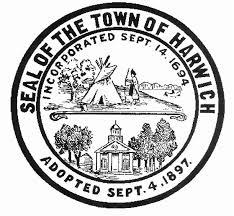 AGENDACall to OrderApproval of MinutesApproval of Minutes from the January 10, 2018 COA Board of Directors Meetings  (VOTE REQUIRED)**Public CommentChair’s CommentsDirector’s Report (Judi Wilson)**FY19 Budget UpdateMonthly UpdateTransition & My Senior Center ReportOld BusinessDiscuss and Review Mission of COA**New BusinessAdjournment**Supporting information available at the Harwich Council on AgingREMINDER:		Next HCOA Board Meeting – Wednesday, April 4, 2018, 10:00amAuthorized Posting Officer:							Posted by:	__________________________																	Town ClerkJudi Wilson											Date:	March 5, 2018Signature, Director, Council on Aging